　　　　　　　宛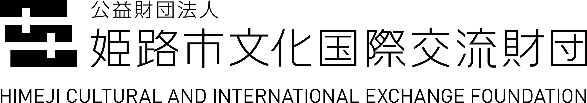 FAX 079-282-8955令和5年度　「国際理解出前講座」　依頼シート記入日　　　　年　　　　月　　　　日依頼者公民館　・　小学校　・　中学校　・　高等学校　依頼者担当者氏名 ：依頼者所在地 （〒　　　　‐　　　　　　）TEL ：　　　　　　　　　　　　　　　　　　　　　FAX ：E-mail ：会場☐　公民館　　　☐　普通教室　　　☐　体育館　　　　その他　（　　　　　 　　　　　 　　）対象☐　小学生 （　　　） 年生　　☐　中学生 （　　　） 年生　　☐　高校生 （　　　） 年生☐　一般　　　　　　　　　　　　 ☐　その他 （　　　　　　　　　　　　　　　　　　　　　   　　）受講予定人数　　　　　　　　　　　　名　（　　　　　　クラス）　　　　　　※10名以上の場合のみ依頼可希望日時第１希望　　年  　　月　  　日（　　　）　 　  :       ～      :　　　　　　第２希望　　年  　　月　  　日（　　　）　 　  :       ～      :　　　　　希望講師☐　なし☐　あり　　第１希望　講師 ：　　　　　　　　　　　　　　　　　　国・テーマ ：　第２希望　講師 ：　　　　　　　　　　　　　　　　　　国・テーマ ：　会場アクセス・　　　　　　　線　　　　　　　　駅から　徒歩　　　　　　分・神姫バス　　　　　　　　行き　　　　　　　　　バス停下車　徒歩　　　　　　分　・その他その他特記事項事前案内☐　財団HPや機関誌に掲載をすることを承諾します。　　　（※公民館のみ）実施報告☐　財団HPや機関誌に掲載をすることを承諾します。